Politique de remboursementCorporation des Loisirs du PlateauPour toutes les demandes de remboursement, des frais d’administration de 10%  seront retenus, sauf en cas d’annulation de l’activité par la corporation de loisir. Le fait de ne pas se présenter à une activité ne constitue pas un abandon. Seuls les cours qui n’ont pas été effectués en date de la réception de la demande peuvent être remboursés, frais d’administration en moins.	Toute demande de remboursement doit être faite par écrit (voir formulaire ci-dessous) et acheminée par courriel ou par la poste, accompagnée de pièces justificatives, au besoin. Veuillez prévoir un délai de 2 à 3 semaines pour le paiement. FormUlaire de demande de remboursement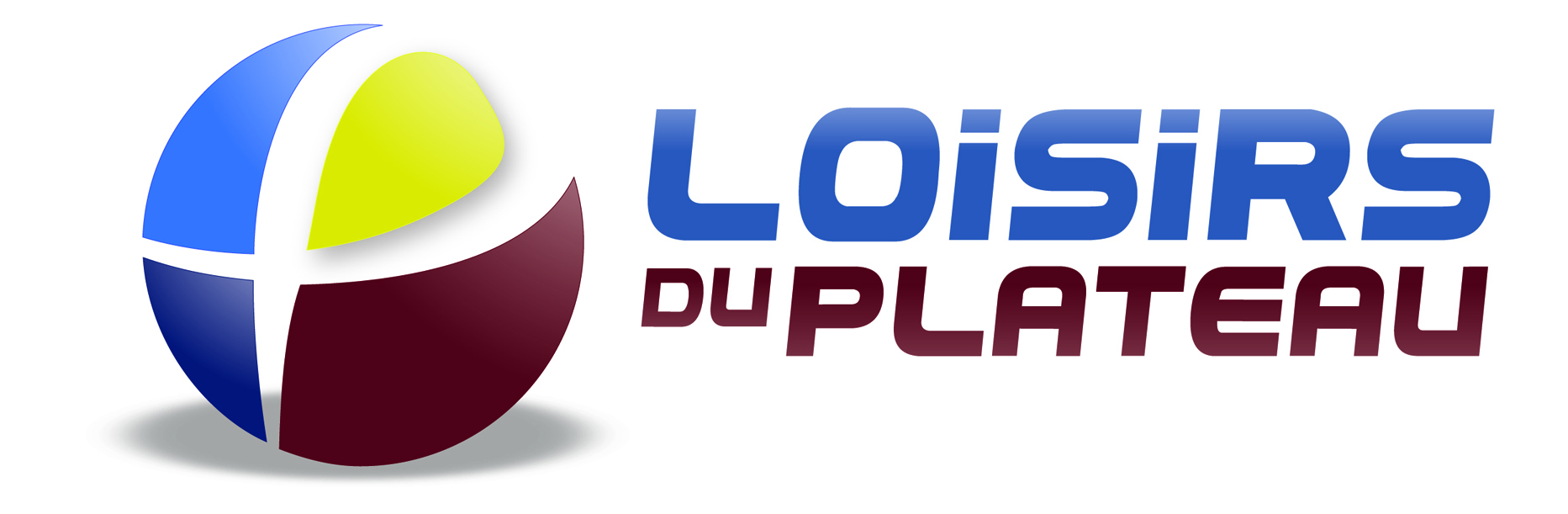 Informations sur le participantInformations sur le participantInformations sur le participantInformations sur le participantInformations sur le participantInformations sur le participantInformations sur le participantInformations sur le participantInformations sur le participantInformations sur le participantInformations sur le participantInformations sur le participantInformations sur le participantInformations sur le participantNomNomPrénomAdresse  Adresse  N° appartementVilleVilleCode postalTéléphone(          ) (          ) (          ) (          ) (          ) (          ) (          ) (          ) (          ) (          ) (          ) (          ) (          ) Nom du cours  Nom du cours  Nom du cours  Nom du cours  Nom du cours  Jour Jour Jour Jour Jour Jour HeureHeureHeureInformations sur le paiementInformations sur le paiementInformations sur le paiementInformations sur le paiementInformations sur le paiementInformations sur le paiementInformations sur le paiementInformations sur le paiementInformations sur le paiementInformations sur le paiementInformations sur le paiementInformations sur le paiementInformations sur le paiementInformations sur le paiementMéthode de paiementMéthode de paiementMéthode de paiementChèque          Argent      Carte de crédit  Chèque          Argent      Carte de crédit  Chèque          Argent      Carte de crédit  No fiche (si applicable)No fiche (si applicable)Information sur le requérantInformation sur le requérantInformation sur le requérantInformation sur le requérantInformation sur le requérantInformation sur le requérantInformation sur le requérantInformation sur le requérantInformation sur le requérantInformation sur le requérantInformation sur le requérantInformation sur le requérantInformation sur le requérantInformation sur le requérantNom du requérant(Le chèque sera libellé au nom du requérant)Nom du requérant(Le chèque sera libellé au nom du requérant)Nom du requérant(Le chèque sera libellé au nom du requérant)Nom du requérant(Le chèque sera libellé au nom du requérant)AdresseAdresseMême adresse que le participantMême adresse que le participantMême adresse que le participantMême adresse que le participantTéléphoneTéléphoneMême téléphone que le participantMême téléphone que le participantMême téléphone que le participantMême téléphone que le participantraison du remboursementraison du remboursementraison du remboursementraison du remboursementraison du remboursementraison du remboursementraison du remboursementraison du remboursementraison du remboursementraison du remboursementraison du remboursementraison du remboursementraison du remboursementraison du remboursementDans le but de toujours vous offrir le meilleur service, nous vous demandons d’indiquer la (les) raison (s) qui motive (nt) votre demande de remboursement. (Obligatoire)Dans le but de toujours vous offrir le meilleur service, nous vous demandons d’indiquer la (les) raison (s) qui motive (nt) votre demande de remboursement. (Obligatoire)Dans le but de toujours vous offrir le meilleur service, nous vous demandons d’indiquer la (les) raison (s) qui motive (nt) votre demande de remboursement. (Obligatoire)Dans le but de toujours vous offrir le meilleur service, nous vous demandons d’indiquer la (les) raison (s) qui motive (nt) votre demande de remboursement. (Obligatoire)Dans le but de toujours vous offrir le meilleur service, nous vous demandons d’indiquer la (les) raison (s) qui motive (nt) votre demande de remboursement. (Obligatoire)Dans le but de toujours vous offrir le meilleur service, nous vous demandons d’indiquer la (les) raison (s) qui motive (nt) votre demande de remboursement. (Obligatoire)Dans le but de toujours vous offrir le meilleur service, nous vous demandons d’indiquer la (les) raison (s) qui motive (nt) votre demande de remboursement. (Obligatoire)Dans le but de toujours vous offrir le meilleur service, nous vous demandons d’indiquer la (les) raison (s) qui motive (nt) votre demande de remboursement. (Obligatoire)Dans le but de toujours vous offrir le meilleur service, nous vous demandons d’indiquer la (les) raison (s) qui motive (nt) votre demande de remboursement. (Obligatoire)Dans le but de toujours vous offrir le meilleur service, nous vous demandons d’indiquer la (les) raison (s) qui motive (nt) votre demande de remboursement. (Obligatoire)Dans le but de toujours vous offrir le meilleur service, nous vous demandons d’indiquer la (les) raison (s) qui motive (nt) votre demande de remboursement. (Obligatoire)Dans le but de toujours vous offrir le meilleur service, nous vous demandons d’indiquer la (les) raison (s) qui motive (nt) votre demande de remboursement. (Obligatoire)Dans le but de toujours vous offrir le meilleur service, nous vous demandons d’indiquer la (les) raison (s) qui motive (nt) votre demande de remboursement. (Obligatoire)Dans le but de toujours vous offrir le meilleur service, nous vous demandons d’indiquer la (les) raison (s) qui motive (nt) votre demande de remboursement. (Obligatoire)Raison (s) du remboursementRaison (s) du remboursement Toute demande de remboursement doit être accompagnée d’une pièce justificative (à envoyer par courriel, par fax ou par la poste). Toute demande de remboursement doit être accompagnée d’une pièce justificative (à envoyer par courriel, par fax ou par la poste). Toute demande de remboursement doit être accompagnée d’une pièce justificative (à envoyer par courriel, par fax ou par la poste). Toute demande de remboursement doit être accompagnée d’une pièce justificative (à envoyer par courriel, par fax ou par la poste). Toute demande de remboursement doit être accompagnée d’une pièce justificative (à envoyer par courriel, par fax ou par la poste). Toute demande de remboursement doit être accompagnée d’une pièce justificative (à envoyer par courriel, par fax ou par la poste). Toute demande de remboursement doit être accompagnée d’une pièce justificative (à envoyer par courriel, par fax ou par la poste). Toute demande de remboursement doit être accompagnée d’une pièce justificative (à envoyer par courriel, par fax ou par la poste). Toute demande de remboursement doit être accompagnée d’une pièce justificative (à envoyer par courriel, par fax ou par la poste). Toute demande de remboursement doit être accompagnée d’une pièce justificative (à envoyer par courriel, par fax ou par la poste). Toute demande de remboursement doit être accompagnée d’une pièce justificative (à envoyer par courriel, par fax ou par la poste). Toute demande de remboursement doit être accompagnée d’une pièce justificative (à envoyer par courriel, par fax ou par la poste). Toute demande de remboursement doit être accompagnée d’une pièce justificative (à envoyer par courriel, par fax ou par la poste). Toute demande de remboursement doit être accompagnée d’une pièce justificative (à envoyer par courriel, par fax ou par la poste).Signature du participant(non applicable si le formulaire est envoyé par courriel)Date (jj-mm-aaaa)Réservé à l’administrationRéservé à l’administrationDate de réception du formulaireCalcul du remboursementCoût total du cours   10% (frais administratif) – cours suivis selon la date de réception du formulaire =  Approuvé par